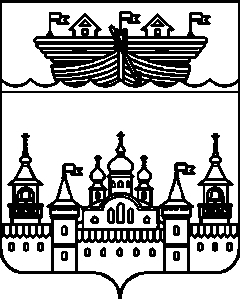 СЕЛЬСКИЙ СОВЕТ ВОЗДВИЖЕНСКОГО СЕЛЬСОВЕТАВОСКРЕСЕНСКОГО МУНИЦИПАЛЬНОГО РАЙОНАНИЖЕГОРОДСКОЙ ОБЛАСТИРЕШЕНИЕ29 ноября 2017 года № 								36О принятии в первом чтении проекта решения сельского совета Воздвиженского сельсовета «О бюджете Воздвиженского сельсовета на 2018 год и на плановый период 2019 и 2020 годовРассмотрев, основные характеристики бюджета Воздвиженского сельсовета на 2018 год и на плановый период 2019 и 2020 годов сельский Совет решил:1.Принять в первом чтении проект решения сельского совета Воздвиженского сельсовета «О бюджете Воздвиженского сельсовета на 2018 год и на плановый период  2019 и 2020 годов», внесенный главой администрации Воздвиженского сельсовета.2.Утвердить основные характеристики бюджета Воздвиженского сельсовета на 2018 год:  -общий объем доходов в сумме 12 877 000  рублей;-общий объем расходов в сумме 12 877 000  рублей.3.Утвердить основные характеристики бюджета Воздвиженского сельсовета на плановый период 2019 и 2020 годов:1) общий объем доходов на 2019 год в сумме 13 484 400 рублей, на 2020 год в сумме  14 016 800 рублей;2) общий объем расходов на 2019 год в сумме 13 484 400 рублей, на 2020 год в сумме 14 016 800 рублей.4.Утвердить Перечень и коды администраторов доходов бюджета Воздвиженского сельсовета, согласно приложению 1.5.Утвердить перечень администраторов источников финансирования дефицита бюджета Воздвиженского сельсовета , согласно приложению 2.6.Утвердить поступления доходов по группам, подгруппам и статьям бюджетной классификации в пределах общего объема доходов , утвержденных пунктом 2 , на плановый  период 2019 и 2020 годов  пунктом 3 настоящего решения , согласно приложению 3.7. Утвердить:1)общий объем налоговых и неналоговых доходов :1) в 2018 году в сумме 3 065 100 рублей;2) в 2019 году в сумме 3 317 800 рублей;3) в 2020 году в сумме 3 475 200 рублей;в том числе налоговых и неналоговых доходов, за исключением доходов, являющихся источником формирования муниципального  дорожного фонда  Воздвиженского сельсовета:1) в 2018 году в сумме 1 604 500 рублей;2) в 2019 году в сумме 1 787 900 рублей;3) в 2020 году в сумме 1 871 400 рублей;2) объем бюджетных ассигнований муниципального дорожного фонда  Воздвиженского сельсовета в размере:1) в 2018 году в сумме 1 460 600 рублей;2) в 2019 году в сумме 1529 900рублей;3) в 2020 году в сумме 1 603 800 рублей.8. Утвердить объем безвозмездных поступлений, получаемых из других бюджетов бюджетной системы Российской Федерации :1) в 2018 году в сумме 9 877 900 рублей;2) в 2019 году в сумме 10 166 600 рублей;3) в 2020 году в сумме 10 541 600 рублей;9.Установить, что поступающие недоимка, пени и штрафы за несвоевременную уплату налогов зачисляются в соответствующий бюджет по нормативам, действующим в текущем финансовом году.10. Утвердить источники финансирования дефицита бюджета Воздвиженского сельсовета на 2018 год и на плановый период 2019 и 2020 годов согласно приложению 4.11. Установить, что поправки по предмету второго чтения бюджета Воздвиженского сельсовета на 2018 год и на плановый период 2019 и 2020 годов направляются в соответствии со статьей 53 «Положения о бюджетном процессе Воздвиженского сельсовета» в постоянную комиссию по бюджету в течении десяти дней с момента принятия настоящего решения.12. Настоящее решение вступает в силу после его обнародования путем вывешивания на информационном стенде в здании администрации Воздвиженского сельсовета.13. Контроль за исполнением данного решения возложить на главу администрации Воздвиженского сельсовета Охотникова И.Н.Глава местного самоуправления 						Н.П. ЛебедевПриложение 1	к решению сельского совета Воздвиженского сельсовета Воскресенского муниципальногорайона Нижегородской областиот 28.11.2017 года № 36Перечень и коды администраторов доходов бюджета Воздвиженского сельсоветаПриложение 2	к решению сельского совета Воздвиженскогосельсовета Воскресенского муниципального  района Нижегородской областиот 28.11.2017 года № 36 Перечень администраторов источников финансирования дефицита бюджета Воздвиженского сельсоветаПриложение 3	к решению сельского совета Воздвиженскогосельсовета Воскресенского муниципальногорайона Нижегородской областиот 28.11.2017 года № 36Поступление доходов по группам, подгруппам и статьямбюджетной классификации на 2018 год и на плановыйпериод 2019 и 2020 годовПриложение 4	к решению сельского совета Воздвиженскогосельсовета Воскресенского муниципальногорайона Нижегородской области от 11.2017 года № 36 Источники финансирования дефицита бюджета Воздвиженского сельсоветарублейВедом ство Код бюджетной классификации Российской ФедерацииГлавный администратор доходов010Администрация Воздвиженского сельсовета Воскресенского муниципального района Нижегородской области01011204051100000120Плата за использование лесов, расположенных на землях иных категорий, находящихся в собственности сельских поселений, в части платы по договору купли-продажи лесных насаждений01011301995100000130Прочие доходы от оказания платных услуг (работ) получателями средств бюджетов сельских поселений 01011302065100000130Доходы, поступающие в порядке возмещения  расходов, понесенных в связи с эксплуатацией имущества сельских поселений01011302995100000130Прочие доходы от компенсации затрат бюджетов сельских поселений01011701050100000180Невыясненные  поступления, зачисляемые в бюджеты сельских поселений01011705050100000180Прочие неналоговые доходы бюджетов сельских  поселений01020215001100000151Дотации бюджетам сельских поселений на выравнивание бюджетной обеспеченности 01020235118100110151Субвенции бюджетам сельских поселений на осуществление первичного воинского учета на территориях, где  отсутствуют  военные комиссариаты, за счет средств федерального бюджета01020245160100000151Межбюджетные трансферты ,передаваемые бюджетам сельских поселений  для компенсации дополнительных расходов, возникших в результате решений ,принятых органами власти другого уровня01020245160100220151 Межбюджетные трансферты ,передаваемые бюджетам сельских поселений для компенсации дополнительных расходов, возникших в результате решений ,принятых органами власти другого уровня, за счет средств областного бюджета01020249999100000151Прочие межбюджетные трансферты ,передаваемые бюджетам сельских поселений01020705030100000180Прочие безвозмездные поступления в бюджеты сельских поселений01021900000100000151Возврат остатков субсидий, субвенций и иных межбюджетных трансфертов имеющих целевое назначение, прошлых лет из бюджетов сельских поселений001Управление финансов администрации Воскресенского муниципального района Нижегородской области00120805000100000180Перечисления из бюджетов сельских поселений  (в бюджеты  поселений) для осуществления возврата (зачета) излишне уплаченных  или излишне взысканных сумм налогов, сборов и иных  платежей , а также сумм процентов за несвоевременное  осуществление такого возврата и процентов ,начисленных на  излишне взысканные суммы100Управление Федерального казначейства по Нижегородской области10010302230010000110Доходы от уплаты акцизов на дизельное топливо, подлежащие распределению между бюджетами субъектов Российской Федерации и местными бюджетами с учетом установленных дифференцированных нормативов отчислений в местные бюджеты10010302240010000110Доходы от уплаты акцизов на моторные масла для дизельных и (или) карбюраторных (инжекторных) двигателей, подлежащие распределению между бюджетами субъектов Российской Федерации и местными бюджетами с учетом установленных дифференцированных нормативов отчислений в местные бюджеты10010302250010000110Доходы от уплаты акцизов на автомобильный бензин, подлежащие распределению между бюджетами субъектов Российской Федерации и местными бюджетами с учетом установленных дифференцированных нормативов отчислений в местные бюджеты10010302260010000110Доходы от уплаты акцизов на прямогонный бензин, подлежащие распределению между бюджетами субъектов Российской Федерации и местными бюджетами с учетом установленных дифференцированных нормативов отчислений в местные бюджеты161Федеральная антимонопольная служба Нижегородской области16111633050100000140Денежные взыскания (штрафы) за нарушение законодательства РФ о контрактной системе  в сфере закупок ,работ, услуг для  обеспечения  государственных и муниципальных нужд для нужд сельских поселений»182Управление Федеральной  налоговой службы по Нижегородской области18210102010010000110Налог на доходы физических лиц с доходов, источником которых является налоговый агент, за исключением доходов, в  отношении которых начисление и уплата налога осуществляется  в соответствии со  статьями 227, 227.1 и 228 НК  РФ18210102020010000110Налог на доходы физических лиц с доходов, полученных от осуществления деятельности физическими лицами, зарегистрированными в качестве индивидуальных предпринимателей, нотариусов, занимающихся частной практикой, адвокатов, учредивших адвокатские кабинеты и других лиц, занимающихся частной практикой в соответствии со статьей 227 НК РФ18210102030010000110 Налог на доходы физических лиц с доходов, полученных физическими лицами в соответствии со статьей 228 Налогового кодекса Российской Федерации18210503010010000110Единый сельскохозяйственный налог 18210601030100000110Налог на имущество физических лиц, взимаемый по ставкам, применяемым к объектам налогообложения, расположенным в границах сельских  поселений18210606033100000110Земельный налог с организаций, обладающим земельным участком, расположенным в границах сельских поселений18210606043100000110Земельный налог с физических лиц, обладающих земельным участком, расположенным в границах сельских поселений487Администрация Воскресенского муниципального района Нижегородской области48710804020010000110Государственная пошлина  за совершение нотариальных действий должностными лицами  органов  местного самоуправления, уполномоченными в соотношении с законодательными актами РФ за совершение нотариальных  действийВедомствоКод бюджетной классификации Российской ФедерацииАдминистратор 010Администрация Воздвиженского сельсовета Воскресенского муниципального района Нижегородской области01001 05 02 01 10 0000 510Увеличение прочих  остатков денежных средств  бюджетов сельских поселений01001 05 02 01 10 0000 610Уменьшение прочих остатков денежных  средств бюджетов  сельских поселенийКод бюджетной классификации Российской ФедерацииНаименование доходов2018 год2019 год2020 год10000000000000000Налоговые и неналоговые доходы30651003317800347520010100000000000000Налоги на прибыль, доходы49680052410055240010102000010000110Налог на доходы физических лиц49680052410055240010102010010000110Налог на доходы физических лиц с доходов, источником которых  является  налоговый агент , за исключением  доходов , в отношении которых исчисление  и уплата  налога  осуществляется  в соответствии  со статьями  227,227.1 и 228 Налогового кодекса Российской Федерации49680052410055240010300000000000000Налоги на товары (работы, услуги),реализуемые на территории Российской Федерации16045001787900187140010302000010000110Акцизы по подакцизным товарам (продукции), производимым на территории Российской Федерации16045001787900187140010302230010000110Доходы от уплаты акцизов на дизельное топливо, подлежащие распределению между бюджетами субъектов Российской Федерации и местными бюджетами с учетом установленных дифференцированных нормативов отчислений в местные бюджеты65140072590075980010302240010000110Доходы от уплаты акцизов на моторные масла для дизельных и (или) карбюраторных (инжекторных) двигателей, подлежащие распределению между бюджетами субъектов Российской Федерации и местными бюджетами с учетом установленных дифференцированных нормативов отчислений в местные бюджеты63007100740010302250010000110Доходы от уплаты акцизов на автомобильный бензин, подлежащие распределению между бюджетами субъектов Российской Федерации и местными бюджетами с учетом установленных дифференцированных нормативов отчислений в местные бюджеты10734001196100125200010302260010000110Доходы от уплаты акцизов на прямогонный бензин, подлежащие распределению между бюджетами субъектов Российской Федерации и местными бюджетами с учетом установленных дифференцированных нормативов отчислений в местные бюджеты- 126600-141200-14780010500000000000000Налоги на совокупный доход49005000510010503000010000110Единый сельскохозяйственный налог49005000510010503010010000110Единый сельскохозяйственный налог49005000510010600000000000000Налоги на имущество89690093640097940010601000000000110Налог на имущество физических лиц11210013450016140010601030100000110Налог на имущество физических лиц, взимаемый по ставкам, применяемым к объектам налогообложения, расположенным в границах сельских поселений11210013450016140010606000000000110Земельный налог78480080190081800010606030030000110Земельный налог  с организаций20000020430020840010606033100000110Земельный налог с организаций, обладающим земельным участком, расположенным в границах сельских поселений20000020430020840010606040000000110Земельный налог с физических лиц58480059760060960010606043100000110Земельный налог с физических лиц, обладающих земельным участком, расположенным в границах сельских поселений58480059760060960010800000000000000Государственная пошлина60006200640010804000010000110Государственная пошлина за совершение нотариальных действий (за исключением действий , совершаемых консульскими  учреждениями Российской Федерации)60006200640010804020010000110Государственная пошлина за совершение нотариальных действий должностными лицами органов местного самоуправления, уполномоченными в соответствии с законодательными актами Российской Федерации на  совершение  нотариальных действий.60006200640011300000000000000Доходы от оказания платных услуг (работ) и компенсации  затрат государства56000582006050011301000000000130Доходы от оказания платных услуг (работ) 56000582006050011301990000000130Прочие доходы от оказания платных услуг (работ) 56000582006050011301995100000130Прочие доходы от оказания платных услуг (работ) получателями  средств бюджетов сельских поселений56000582006050020000000000000000Безвозмездные поступления9811900101666001054160020200000000000000Безвозмездные поступления от других бюджетов бюджетной системы Российской Федерации9811900101666001054160020210000000000151Дотации бюджетам бюджетной системы Российской Федерации73133007658800822250020215001000000151Дотации  на выравнивание бюджетной обеспеченности73133007658800822250020215001100000151Дотации  бюджетам сельских поселений на выравнивание бюджетной обеспеченности73133007658800822250020215001100000151Дотация на выравнивание бюджетной обеспеченности  сельских поселений за счет субвенции из областного бюджета73133007658800822250020230000000000151Субвенции бюджетам бюджетной системы Российской Федерации23420023580024440020235118000000151Субвенции  бюджетам на осуществление первичного воинского учета на территориях, где  отсутствуют  военные комиссариаты23420023580024440020235118100000151Субвенции  бюджетам сельских поселений на осуществление первичного воинского учета на территориях, где  отсутствуют  военные комиссариаты23420023580024440020235118100110151Субвенции  бюджетам сельских поселений на осуществление первичного воинского учета на территориях, где  отсутствуют  военные комиссариаты за счет средств федерального бюджета23420023580024440020240000000000151Иные межбюджетные трансферты22644002272000207470020249999000000151Прочие межбюджетные трансферты , передаваемые бюджетам22644002272000207470020249999100000151Прочие межбюджетные  трансферты, передаваемые бюджетам сельских поселений22644002272000207470020249999100000151Иные межбюджетные  трансферты  на сбалансированность 226440022720002074700Всего128770001348440014016800Код бюджетной	классификации РФНаименование источников2018 год2019 год2020 год01 00 00 00 00 0000 000Источники внутреннего финансирования дефицита бюджета00001 05 00 00 00 0000 500Увеличение остатка средств бюджетов-12877000-13484400-1401680001 05 02 00 00 0000 500Увеличение прочих  остатков средств  бюджетов-12877000-13484400-1401680001 05 02 01 00 0000 510Увеличение прочих  остатков денежных средств  бюджетов-12877000-13484400-1401680001 05 02 01 10 0000 510Увеличение прочих  остатков денежных средств  бюджетов сельских поселений-12877000-13484400-1401680001 05 00 00 00 0000 600Уменьшение остатков средств бюджетов12877000134844001401680001 05 02 00 00 0000 600Уменьшение прочих остатков средств бюджетов12877000134844001401680001 05 02 01 00 0000 610Уменьшение прочих остатков денежных  средств бюджетов12877000134844001401680001 05 02 01 10 0000 610Уменьшение прочих остатков денежных средств бюджетов сельских поселений128770001348440014016800